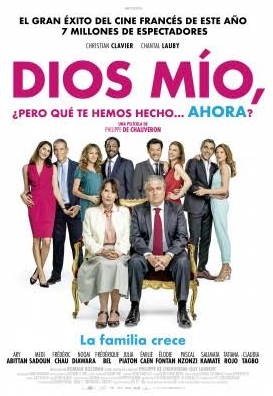 Salvatierra  de Esca Cine al  aire Libre  DIOS MIO, ¿PERO QUE TE HEMOS HECHO….. AHORA?,Lunes día 16 de  agosto , 22 horas  en Plaza Frontón 